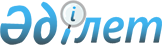 "Қазақстан Республикасы Президентінің жанында Халықтың әлеуметтік жағынан осал санаттарының құқықтары жөніндегі уәкіл институтын құру туралы" Қазақстан Республикасы Президенті Жарлығының жобасы туралыҚазақстан Республикасы Үкіметінің 2023 жылғы 24 ақпандағы № 161 қаулысы
      Қазақстан Республикасының Үкіметі ҚАУЛЫ ЕТЕДІ:
      "Қазақстан Республикасы Президентінің жанында Халықтың әлеуметтік жағынан осал санаттарының құқықтары жөніндегі уәкіл институтын құру туралы" Қазақстан Республикасы Президенті Жарлығының жобасы Қазақстан Республикасы Президентінің қарауына енгізілсін. Қазақстан Республикасы Президентінің жанында Халықтың әлеуметтік жағынан осал санаттарының құқықтары жөніндегі уәкіл институтын құру туралы
      Қазақстан Республикасында халықтың әлеуметтік жағынан осал санаттарының құқықтары мен заңды мүдделерін қорғау жүйесін жетілдіру мақсатында ҚАУЛЫ ЕТЕМІН:
      1. Қазақстан Республикасы Президентінің жанында Халықтың әлеуметтік жағынан осал санаттарының құқықтары жөніндегі уәкіл институты (бұдан әрі – Уәкіл) құрылсын, ол өз қызметін қоғамдық негізде жүзеге асырсын.
      2. Уәкілдің негізгі мақсаттары халықтың әлеуметтік жағынан осал санаттарының құқықтары мен заңды мүдделерінің кепілдіктерін қамтамасыз ету, сондай-ақ мемлекеттік және қоғамдық институттармен өзара іс-қимыл жасай отырып, олардың бұзылған құқықтары мен бостандықтарын қалпына келтіру болып табылады деп белгіленсін.
      3. Қазақстан Республикасының Үкіметі осы Жарлықтан туындайтын шараларды қабылдасын.
      4. Осы Жарлықтың орындалуын бақылау Қазақстан Республикасы Президентінің Әкiмшiлiгiне жүктелсін.
      5. Осы Жарлық қол қойылған күнінен бастап қолданысқа енгізіледі.
					© 2012. Қазақстан Республикасы Әділет министрлігінің «Қазақстан Республикасының Заңнама және құқықтық ақпарат институты» ШЖҚ РМК
				
      Қазақстан РеспубликасыныңПремьер-Министрі

Ә. Смайылов

      Қазақстан РеспубликасыныңПрезиденті

Қ.Тоқаев
